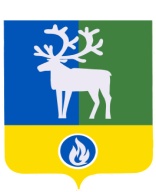 ПроектБЕЛОЯРСКИЙ РАЙОНХАНТЫ-МАНСИЙСКИЙ АВТОНОМНЫЙ ОКРУГ - ЮГРААДМИНИСТРАЦИЯ БЕЛОЯРСКОГО РАЙОНАПОСТАНОВЛЕНИЕот ____                      2017 года                                                                                   № ____О внесении изменений в приложение к постановлению администрации Белоярского района от 30 декабря 2015 года № 1619В соответствии с частью 8 статьи 7 Федерального закона "О защите прав юридических лиц и индивидуальных предпринимателей при осуществлении государственного   контроля (надзора) и муниципального контроля" от 26 декабря  2008 № 294-ФЗ,  Постановлением Правительства Ханты-Мансийского автономного округа – Югры от 2 марта 2012 № 85-п «О разработке и утверждения административных регламентов осуществления муниципального контроля» п о с т а н о в л я ю:1. Внести в приложение «Административный регламент осуществления муниципального жилищного контроля на территории городского и сельских поселений в границах Белоярского района» к постановлению администрации Белоярского района          от 30 декабря 2015 года № 1619 «Об утверждении административного регламента осуществления муниципального жилищного контроля на территории городского и сельских поселений в границах Белоярского района» следующие изменения:1) в разделе I:а) абзац первый подпункта 1.6.1 пункта 1.6  изложить в следующей редакции:«запрашивать и получать на безвозмездной основе, в том числе в электронной форме документы и (или) информацию, включенные в определенный Правительством Российской Федерации перечень, от иных государственных органов, органов местного самоуправления, либо подведомственных государственным органам или органам местного самоуправления организаций, в распоряжении которых находятся эти документы и (или) информация в рамках межведомственного информационного взаимодействия в сроки и порядке, которые установлены Правительством Российской Федерации;»;б) абзацы первый-шестой подпункта 1.6.1 пункта 1.6 считать абзацами вторым-седьмым соответственно;в) абзац 12, 13 подпункта 1.6.2 пункта 1.6  изложить в следующей редакции:«не требовать от юридического лица, индивидуального предпринимателя, гражданина представления документов и (или) информации, включая разрешительные документы, имеющиеся в распоряжении иных государственных органов, органов местного самоуправления либо подведомственных государственным органам или органам местного самоуправления организаций, включенные в определенный Правительством Российской Федерации перечень;не требовать от юридического лица, индивидуального предпринимателя, гражданина представления документов, информации до даты начала проведения проверки. Орган муниципального контроля после принятия распоряжения о проведении проверки вправе запрашивать необходимые документы и (или) информацию в рамках межведомственного информационного взаимодействия;»;г) абзацы двенадцатый-тринадцатый подпункта 1.6.2 пункта 1.6 считать абзацами четырнадцатый-пятнадцатый соответственно.д) пункт 1.6 дополнить подпунктом 1.6.3 следующего содержания:«1.6.3 Исчерпывающий перечень документов и (или) информации, запрашиваемые в рамках межведомственного информационного взаимодействия от иных государственных органов, органов местного самоуправления либо подведомственных государственным органам или органам местного самоуправления организаций, в соответствии с Перечнем:1) сведения из Единого государственного реестра юридических лиц;2) сведения из Единого государственного реестра индивидуальных предпринимателей;3) выписка из Единого государственного реестра  недвижимости об объекте недвижимости;4) сведения  о среднесписочной численности работников за предшествующий календарный период;5) выписка из Единого государственного реестра недвижимости о правах отдельного лица на имевшиеся (имеющиеся) у него объекты недвижимости;6) кадастровый план территории;7) сведения о регистрации по месту жительства гражданина Российской Федерации.».2. Опубликовать настоящее постановление в газете «Белоярские вести. Официальный выпуск», разместить на официальном сайте органов местного самоуправления Белоярского района в информационно-телекоммуникационной сети «Интернет».3. Настоящее постановление вступает в силу после его официального опубликования. 4. Контроль за выполнением постановления возложить на первого заместителя главы Белоярского района Ойнеца А.В.Глава Белоярского района                                                                                      С.П.Маненков